Удовченко Елена Ивановна,педагог дополнительного образованиявысшей квалификационной категории,руководитель творческого объединения«История астрономии и освоения космоса»МКОУ ДОД ДЮЦ «Планетарий» г. НовосибирскаДиагностика качества образования в дополнительном образовании детейВ учреждении дополнительного образования работаю два года. Уже в самом начале деятельности в качестве педагога дополнительного образования столкнулась с проблемой диагностики качества образования. Её необходимость продиктована проблемой получения сведений о качестве усвоения учебного материала детьми. Хотелось бы поделиться опытом создания диагностических материалов для контроля, проверки, анализа качества использования дополнительных образовательных программ, для накопления статистических данных, выявления динамики, прогнозирования дальнейшего процесса обучения.Мною реализуются две образовательных программы дополнительного обучения детей – «История астрономии» и «История освоения космоса». Обе программы являются авторскими. По этой причине все методические, учебно-наглядные, дидактические и диагностические материалы разрабатываются самостоятельно. Задания для диагностики составляются по принципу заданий для проверки знаний в рамках любого учебного курса школьной программы.Вводная диагностика проводится в начале учебного года с целью выявления исходного уровня состояния детей, на основе чего планируется дальнейшая работа с ними в рамках образовательной программы.Промежуточная диагностика оценивает эффективность педагогического воздействия, позволяет скорректировать дальнейшую учебную деятельность.Итоговая диагностика выявляет достигнутый уровень развития способностей по результатам обучения в рамках предложенной образовательной программы. Предлагаю вашему вниманию примеры различных диагностических материалов по учебным курсам истории астрономии и освоения космоса.Задания для вводной диагностики1. Впишите названия планет в пустые клеточки (за каждый правильный ответ – 1 балл)2. Отгадайте загадки (за каждый правильный ответ – 1 балл)Состоит из точек свет,Полна горница планет.__________________Эти звездочки, как искры,Падают и гаснут быстро.Зажигают среди ночиВ небе звездный дождик,Словно эти огонечкиРисовал художник.__________________В космосе с хвостом летаю,Пыль вселенной подметаю.Как метла, мой длинный хвостПроведет уборку звезд.__________________Освещает ночью путь,Звездам не дает заснуть.Пусть все спят, ей не до сна,В небе светит нам …__________________Рассыпалось ночью зерно,А утром – нет ничего.__________________3. Учреждения, производящие астрономические наблюдения и исследования – это… (правильный ответ – 1 балл)А) планетарий Б) консерватория В) обсерватория Г) филармония4. Сколько дней в лунном месяце? (правильный ответ – 1 балл)А) 31 Б) 30 В) 29 Г) 285. Что такое гномон? (правильный ответ – 1 балл)А) доисторическое сооружение из больших каменных блоковБ) шест для измерения высоты Солнца по длине тениВ) инструмент, употреблявшийся для определения экваториальных или эклиптических координат небесных светилГ) прибор для измерения горизонтальных и вертикальных углов6. Что такое гравитация? (правильный ответ – 1 балл)А) сила трения В) сила отталкиванияБ) сила тяготения Г) сила упругости 7. Наука о строении и развитии космических тел, их систем и Вселенной в целом – это… (правильный ответ – 1 балл)А) космогония Б) астрология В) космология Г) астрономия8. Какой учёный пришёл к выводу, что не Земля, а Солнце должно быть неподвижным центром Вселенной? (правильный ответ – 1 балл)А) Н. Коперник Б) Г. Галилей В) И. Кеплер Г) Т. Браге9. Как называется галактика, в которой находится Солнечная система (правильный ответ – 1 балл)А) галактика Андромеды В) Большое Магелланово ОблакоБ) галактика Треугольника Г) Млечный путь10. Как называется представление о том, что Солнце является центральным небесным телом, вокруг которого обращается Земля и другие планеты (правильный ответ – 1 балл)А) космология В) геоцентрическая система мираБ) гелиоцентрическая система мира Г) пироцентрическая модель мира11. За какое время Земля совершает один оборот вокруг своей оси? (правильный ответ – 1 балл)А) 12 часов Б) 24 часа В) 30 дней Г) 12 месяцев12. Ниже приведён ряд имён известных космонавтов. Одно из них лишнее. Какое? (правильный ответ – 1 балл)Гагарин Ю.А., Лазуткин А.И., Н. Армстронг, Пацаев В.И., Титов В.Г., Попов Л.И., Комаров В.М.Найдите и запишите имя, «выпадающее» из этого ряда и относящееся к другому направлению.Ответ: __________________________________________Ключ1. Уран, Марс, Земля, Сатурн, Юпитер, Нептун, Венера, Меркурий2. Космос, метеориты, комета, Луна, звёзды.3. В) 4. В) 5. Б) 6. Б) 7. Г) 8. А) ) 10. Б) 11. Б)12. Н. АрмстронгЗадание для промежуточной диагностикиРазгадайте кроссворд.По горизонтали:Древнегреческий философ, учитель Аристотеля, ученик Сократа, не сомневавшийся в шарообразности Земли. 4) Обширная система из звёзд и звёздных скоплений, межзвёздного газа и пыли, и тёмной материи. 5) Раздел астрономии, изучающий свойства небесных тел для определения их местонахождения и их скоростей в данный момент времени. 7) Всемирно известное каменное мегалитическое сооружение в графстве Уилтшир (Англия), предположительно, являющееся древней обсерваторией. 8) Великий древнегреческий философ, сторонник теории множественности миров. 9) Излучающий свет большой газовый шар, в котором происходят, или происходили ранее, термоядерные реакции. 10) Планета Солнечной системы, в древнеегипетских текстах называвшаяся «Пересекатель», т.к. она пересекает путь Солнца, то опережая, то отставая от него. 13) Древний народ, населявший Южное Двуречье, поддерживавший в гармонии космические и культурные явления,  благодаря набору правил для них, соответственно создавшим их божествам. 14) Древнеегипетская богиня неба. 16) Пояс неба, по которому Солнце совершает свое видимое годовое движение. 18) Раздел астрономии, изучающий физические явления и химические процессы, происходящие в небесных телах, их системах и в космическом пространстве. 19) Священные древнеиндийские тексты, в которых описывается история Вселенной от её сотворения до разрушения. 23) Наука, изучающая астрономические представления людей древности. 24) Цивилизация Мезоамерики, известная очень точно составленным календарём. 25) Высокогорное поселение, место рождения империи инков. 26) Польский астроном, создатель гелиоцентрической системы мира. 27) Члены религиозно-философского братства, основанного древнегреческим мыслителем Пифагором Самосским, предложившие пироцентрическую модель Вселенной, т.е. считавшие, что в центре мира находится огонь, а все планеты вращаются вокруг него.По вертикали:Древнегреческий философ, математик, согласно учению которого, в мире изначально господствует порядок. Он впервые назвал этот порядок космосом. 2) Система счёта больших промежутков времени, на  основе периодичности движения небесных тел: Солнца — в солнечных календарях, Луны — в лунных календарях и одновременно Солнца и Луны в лунно-солнечных календарях. 3) Астрономическое явление, когда центр Солнца в своём видимом движении по эклиптике пересекает небесный экватор. 5) Наука о Вселенной, изучающая расположение, движение, строение, происхождение и развитие небесных тел и образованных ими систем. 6) Теория, согласно которой Солнце является центром, вокруг которого обращаются планеты и Земля. 10) Древнеиндийский сборник священных текстов. 11) Древнегреческий философ, считавший Землю центром Вселенной. 12) Древнейший астрономический инструмент, вертикальный предмет, позволяющий по длине его тени определять высоту солнца. 15) Учреждения для наблюдений и исследований за объектами космоса. 17) Погребальные сооружения Древнего Египта, астрономически точно ориентированные по странам света. 20) Создатель Солнца в мифологии инков. 21) Ярчайшая звезда неба, на первый восход которой приходятся разливы Нила в Египте. 22) Мифический небесный повелитель, которому китайское государство обязано своим возникновением.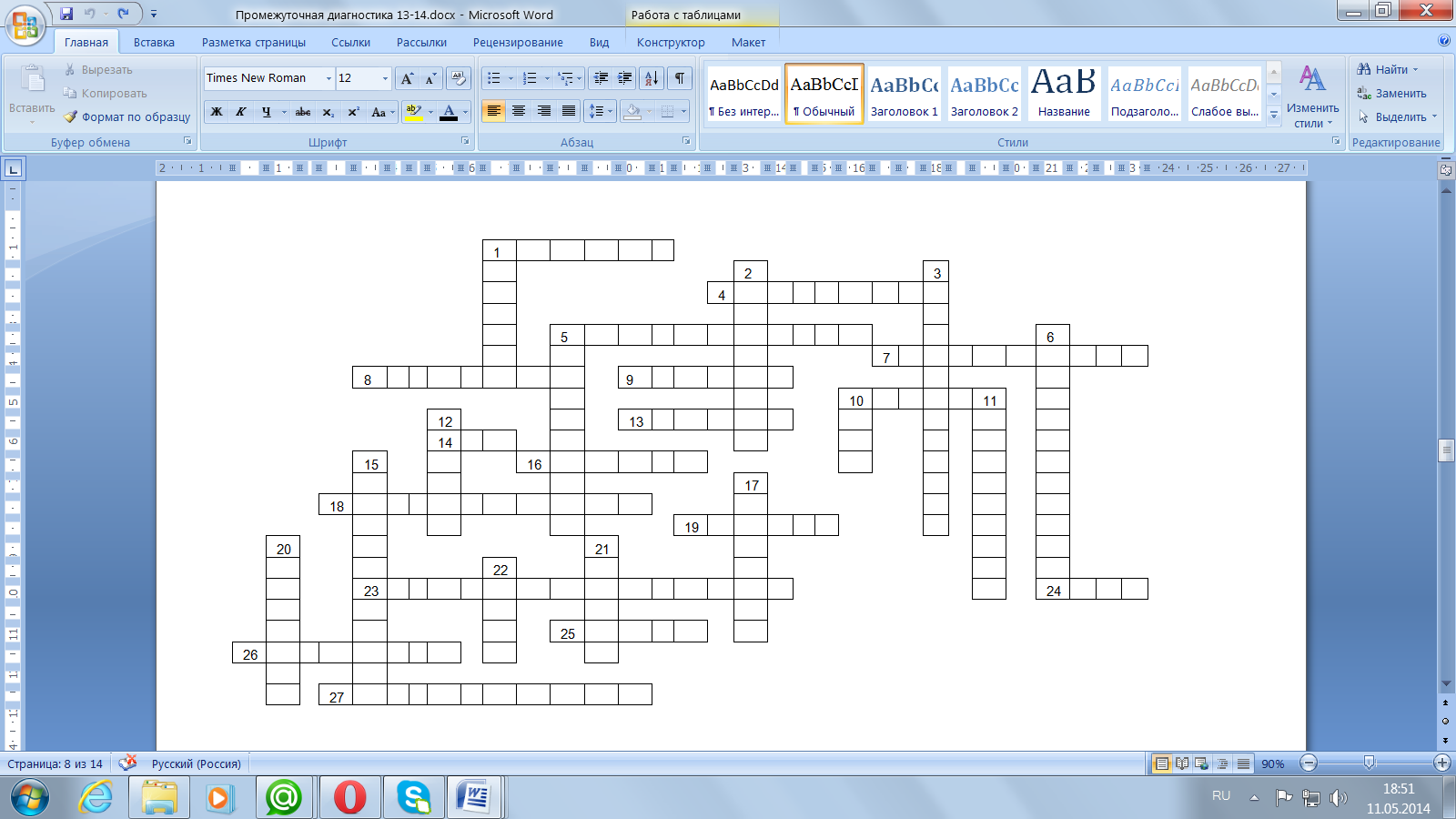 КлючПо горизонтали:Платон 4) Галактика 5) Астрометрия 7) Стоунхендж 8) Демокрит 9) Звезда 10) Венера 13) Шумеры 14) Нут 16) Зодиак 18) Астрофизика 19) Пураны 23) Археоастрономия 24) Майя 25) Куско 26) Коперник 27) ПифагорейцыПо вертикали:Пифагор 2) Календарь 3) Равноденствие 5) Астрономия 6) Гелиоцентризм 10) Веды 11) Аристотель 12) Гномон 15) Обсерватории 17) Пирамиды 20) Виракоча 21) Сириус 22) ПангуЗадания для итоговой диагностики1. Какие в космосе бывают дыры? (правильный ответ – 1 балл)А) чёрные Б) красные В) голубые Г) белые2. Какая планета Солнечной системы является самой большой? (правильный ответ – 1 балл)А) Сатурн Б) Нептун В) Юпитер Г) Уран3. На карте этой планеты только женские имена. Здесь даже есть каньон Бабы-яги! (правильный ответ – 1 балл)А) Меркурий Б) Венера В) Нептун Г) Земля4. Укажите российского (советского) ученого – Главного конструктора пилотируемых космических аппаратов (правильный ответ – 1 балл).А) К. Э. Циолковский В) С.П. КоролёвБ) Н.И. Кибальчич Г) Н.А. Рынин5. Первыми в космос летали животные. Укажите дату первого полета собак (правильный ответ – 1 балл).А) 12 апреля 1957 года В) 19 августа 1960 годаБ) 3 ноября 1957 года Г) 9 марта 1960 года6. Как назывался космодром, с которого стартовал Юрий Гагарин? (правильный ответ – 1 балл)А) Ясный Б) Свободный В) Плесецк Г) Байконур7. Прочитайте отрывок из романа-сказки.Назовите: 1) 2-х героев, о которых идёт речь в отрывке, 2) название сказки, 3) автора произведения (за каждый правильный ответ – 1 балл).«…Превозмогая все возраставшую силу тяжести, _ _ _ _ _ _ тоже добрался до иллюминатора и поглядел вниз. То, что он увидел, поразило его. Внизу, во все стороны на многие километры, до самого горизонта тянулась лунная поверхность со всеми кратерами и горами, которые наши путешественники уже видели на Луне. Разница была лишь в том, что теперь всё это было не перевёрнуто, а стояло нормально, как полагается.– Как же Луна очутилась внизу? – с недоумением спросил _ _ _ _ _ _.– Понимаешь, – ответил _ _ _ _ _ _ _ _, – это, наверно, не Луна перевернулась, а мы сами перевернулись. Вернее сказать, ракета перевернулась. Сперва ракета была повёрнута к Луне головой, а теперь повернулась хвостом. Поэтому нам сначала казалось, что Луна сверху, над нами, а теперь кажется, что она снизу».ОТВЕТЫ: 1) ______________________и__________________________2) ________________________________________________3) _________________________________________________8. Установите соответствие между именами и событиями (за каждый правильный ответ – 1 балл).ИМЯ					СОБЫТИЕА) Герман Титов	1) этот космонавт первым в мире вышел в открытый космосБ) Алексей Леонов	2) один из создателей космического корабля Ю. Гагарина, который сам вскоре полетел в космосВ) Максим Сураев	3) этот космонавт сделал первую фотографию ЗемлиГ) Константин Феоктистов	4) первый российский космонавт, ведущий свой блог во время полёта9. Установите соответствие между терминами и их определениями. К каждой позиции первого столбца подберите соответствующую позицию второго (за каждый правильный ответ – 1 балл).ТЕРМИНЫА) искусственный спутник ЗемлиБ) автоматическая межпланетная станцияВ) орбитальные станцииГ) ракета-носительОПРЕДЕЛЕНИЯ1) космический аппарат, предназначенный для долговременного пребывания людей на околоземной орбите с различными целями2) беспилотный космический аппарат, предназначенный для полёта в межпланетном космическом пространстве (вне орбиты Земли) с выполнением различных поставленных задач3) аппарат, действующий по принципу реактивного движения и предназначенный для выведения полезной нагрузки в космическое пространство4) космический аппарат, вращающийся вокруг Земли по геоцентрической орбите10. Ниже приведён ряд названий. Одно из них лишнее. Какое? (правильный ответ – 1 балл)Астрон, Хаббл, Swift, GALEX, Herschel, Чанъэ-1Найдите и запишите название, «выпадающее» из этого ряда и относящееся к другому понятию.Ответ: __________________________________________11. Прочитайте приведённый ниже текст, в котором пропущен ряд слов (за каждый правильный ответ – 2  балла).«…В первый экспериментальный полет отправили двух собак: ______ (1) и ______ (2). Это событие произошло 22 июля 1951 года. Ракета «Р-1А» стартовала с космодрома ______ (3). Когда она оказалась на высоте , отсек с собаками отделился и начал стремительно падать. Он приближался к поверхности земли со скоростью реактивного самолета. Жизнь собакам спас парашют, который открылся на высоте . Первый суборбитальный полет занял всего несколько минут.Сам академик ______ (4) встречал собак, радостно бегая с ними вокруг машины. От того, насколько успешным оказывался полет, зависело, будут ли продолжаться дальнейшие эксперименты. ______ (5) в космос больше не летал. Собаку забрал академик Благонравов. А вот ______ (6) продолжил служить науке. 29 июля 1951 года он снова отправился в полет».Выберите из предлагаемого списка соответствующие слова, приведённые в именительном падеже. Выбирайте каждое слово одно за другим, мысленно заполняя пробелы. При этом вариантов понятий больше, чем пробелов. Есть слова, которые повторяются.А) Сергей Павлович КоролёвБ) ЦыганВ) Тихонравов Михаил КлавдиевичГ) Капустин ЯрД) ДезикЕ) УголёкЗапишите под каждым номером букву соответствующую выбранному вами слову.Ключ1. А) 2. В) 3. Б) 4. В) 5. Б) 6. Г)7. Пончик, Незнайка, «Незнайка на Луне», Николай Носов8. 9. 10. Чанъэ-111. Диагностика в дополнительном образовании выполняет важную роль. Она даёт возможность создавать более благоприятные условия для развития интересов ребёнка, темпов, уровня, объёма восприятия и усвоения необходимого материала. Использование диагностики позволяет не только спрогнозировать дальнейший ход обучения, но и сделать его более интересным для детей, повысить качественный уровень обучения, заинтересовать обучающихся и активизировать их работу.АБВГАБВГ123456АБВГ3142АБВГ4213123456БДГАБД